Topic 2.4 Cost Effective Operations and Competitiveness: Starter Activity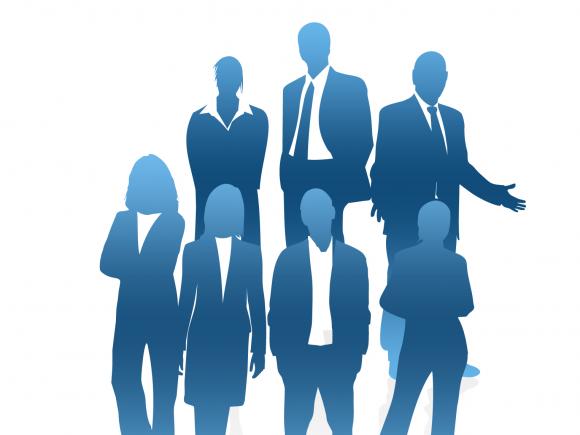 Task: Write down a definition of the following Key Terms that you have covered so far:Key Term:Definition:QualityQuality ControlQuality AssuranceStocksMaximum Stock LevelRe-Order LevelBuffer Stock LevelJust in TimeDesign Mix